LOYOLA COLLEGE (AUTONOMOUS), CHENNAI – 600 034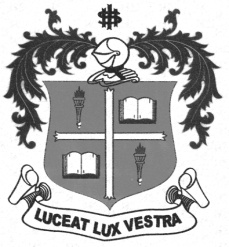 B.Com. DEGREE EXAMINATION – CORPORATE SEC.THIRD SEMESTER – NOVEMBER 2012BC 3500 - MERCANTILE LAW                 Date : 02/11/2012 	Dept. No.	        Max. : 100 Marks                 Time : 9:00 - 12:00 		PART –A Answer ALL the questions:				                        	      (10x 2=20 marks)Define Contract.Who are the parties competent to enter into a contract?What is meant by free consent?Define contingent contract.What are the causes of fire? Define ‘common carrier’.What are the rules of agency?How is price fixed in a contract of sale?State the features of Central Sales tax.What are ‘Declared goods’ under CST act?	PART –BAnswer any FIVE questions:				                        	        (5x 8=40 marks)11. Discuss the essentials of a valid consideration.12. Explain the essentials and legal rules for a valid offer.13. What do you understand by legality of object? State the cases in which object is unlawful.14. State briefly the rights of an agent.15. Explain the fundamental principles of insurance.16. Explain the duties and liabilities of a common carrier.17. What are the provisions in the CST Act regarding cancellation of registration of dealers?18. Explain the implied conditions in a contract of sale as provided in the Sale of Goods Act.		PART –CAnswer any TWO questions:				                        	        (2x 20=40 marks)19. Explain the classification of contracts.20. Discuss the different modes of discharge of contract.        21. Discuss the procedure for Registration of dealers under central sales tax act.                                                            $$$$$$$